Giới thiệu cuốn sách: "Bách khoa cuộc sống"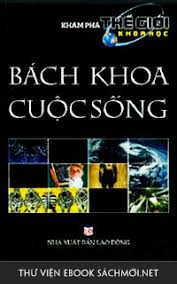 Giới thiệu cuốn sách: "Bách khoa cuộc sống"Thế gới hiện thực khách quan luôn tồn tại và phát triển, con người cũng vận động và phát triển không ngừng. Khả năng quan sát và luôn tìm câu hỏi trong những vấn đề là cơ sở của những phát minh và phát kiến có tính đột phá của con người.
             Thế gới hiện thực khách quan luôn tồn tại và phát triển, con người cũng vận động và phát triển không ngừng. Khả năng quan sát và luôn tìm câu hỏi trong những vấn đề là cơ sở của những phát minh và phát kiến có tính đột phá của con người. Mỗi một câu hỏi ẩn chứa một câu hỏi cần tìm một đáp án mới….
             Những câu hỏi kỳ thú về thế giới quanh ta là bộ sách khoa học thường thức mang đến cho người đọc những kiến thức về trái đất, con người về cuộc sống xung quanh chúng ta. Cuốn sách: “ Bách khoa cuộc sống” nằm trong bộ sách Những câu hỏi kỳ thú về thế giới quanh ta sẽ đưa người đọc đến với những tri thức khoa học lý thú, đem đến những hiểu biết thú vị về những thứ gần gũi và liên quan trực tiếp đến đời sống con người. Cuốn sách sẽ giải đáp những thắc mắc của chúng ta về những máy móc giúp ích cho cuộc sống con người như máy thu hình hoạt động thế nào? Ti vi tiếp sóng chương trình vệ tinh như thế nào? Tại sao máy giặt có thể giặt sạch quần áo?Tại sao điện thoại di động có thể gọi đi khắp nơi?....đến những thắc mắc chúng ta thường gặp trong cuộc sống hằng ngày, trong ăn uống, sinh hoạt như: Tại sao thức ăn để lâu sẽ bị ôi, thiu? Tại sao tôm cua khi chín lại có màu hồng? tại sao khi đặt băng phiến vào quần áo sẽ tránh được ẩm mốc, mối mọt?....
             Các bạn hãy đón đọc cuốn sách “ Bách khoa cuộc sống” tại tủ sách khoa học trường THCS Tứ Hiệp để trả lời cho những thắc mắc về cuộc sống quanh ta.